Lunt’s Heath Primary School Pupils’ Privacy Notice (Child Friendly version)What personal information we hold about our pupilsYour name Your addressYour unique pupil numberYour nationalityYour attendance at school and reasons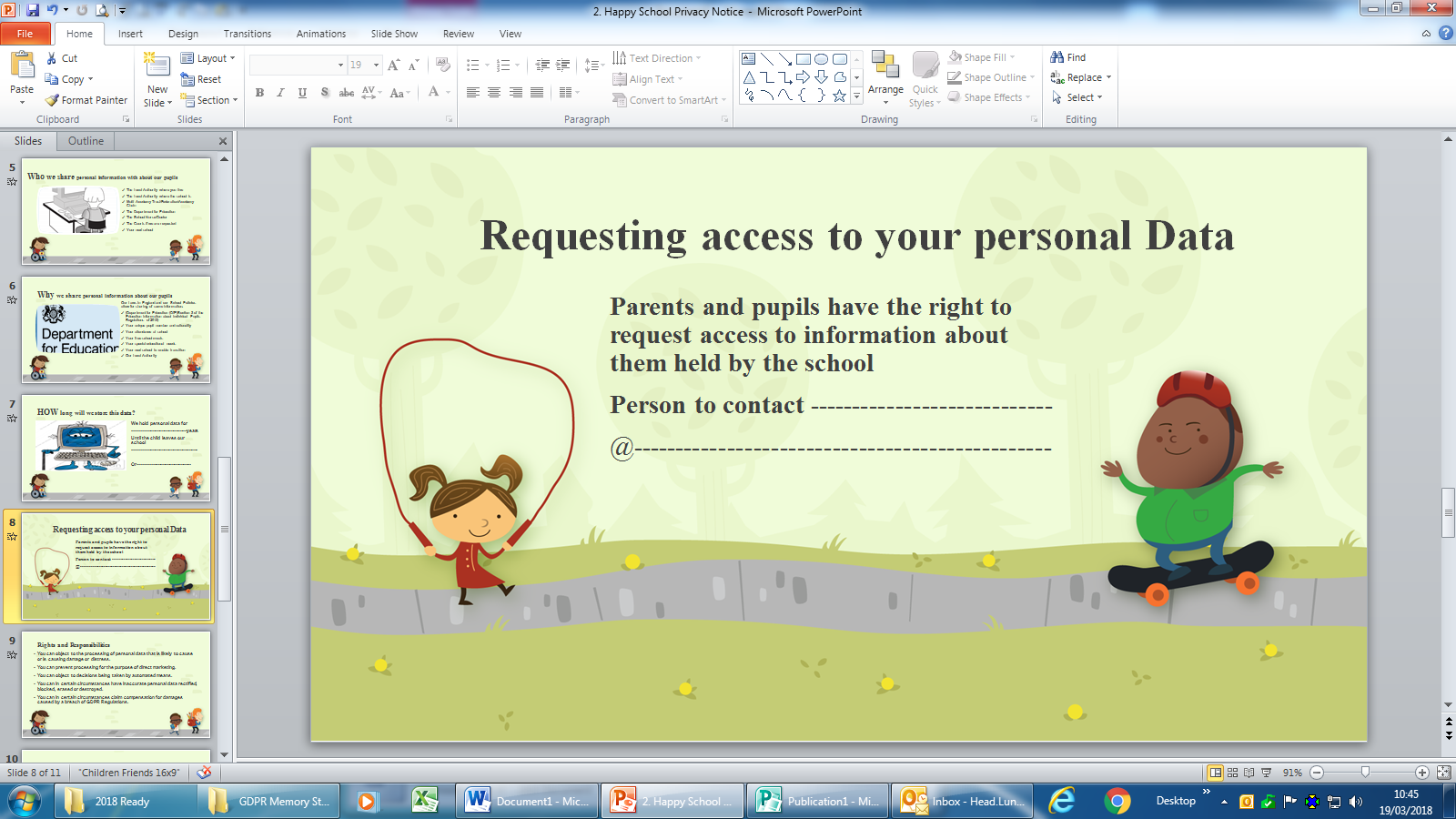 Your behavior at school and reasonsYour medical needsYour free school mealsYour special educational needsYour assessments and progressWhy we hold personal information about our pupilsTo support  your learningTo monitor your progress at schoolTo provide help with lessonsTo comply with the Law about personal dataTo support your medical needsTo support free school meals/pupil premiumTo support your special educational needsWhere is the personal information we hold about our pupilsOur school database/Server /CloudYour name address and unique pupil number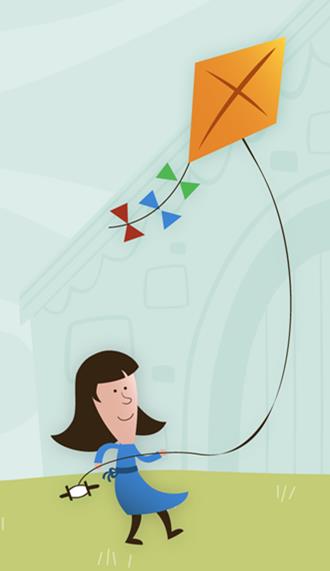 Your nationalityYour attendance at schoolYour medical needsYour free school mealsYour special educational needsWho we share personal information with about our pupilsThe Local Authority where you liveThe Local Authority where the school isMulti Academy Trust/Federation/Academy ChainThe Department for EducationThe School Nurse/DoctorThe Courts if we are requestedYour next school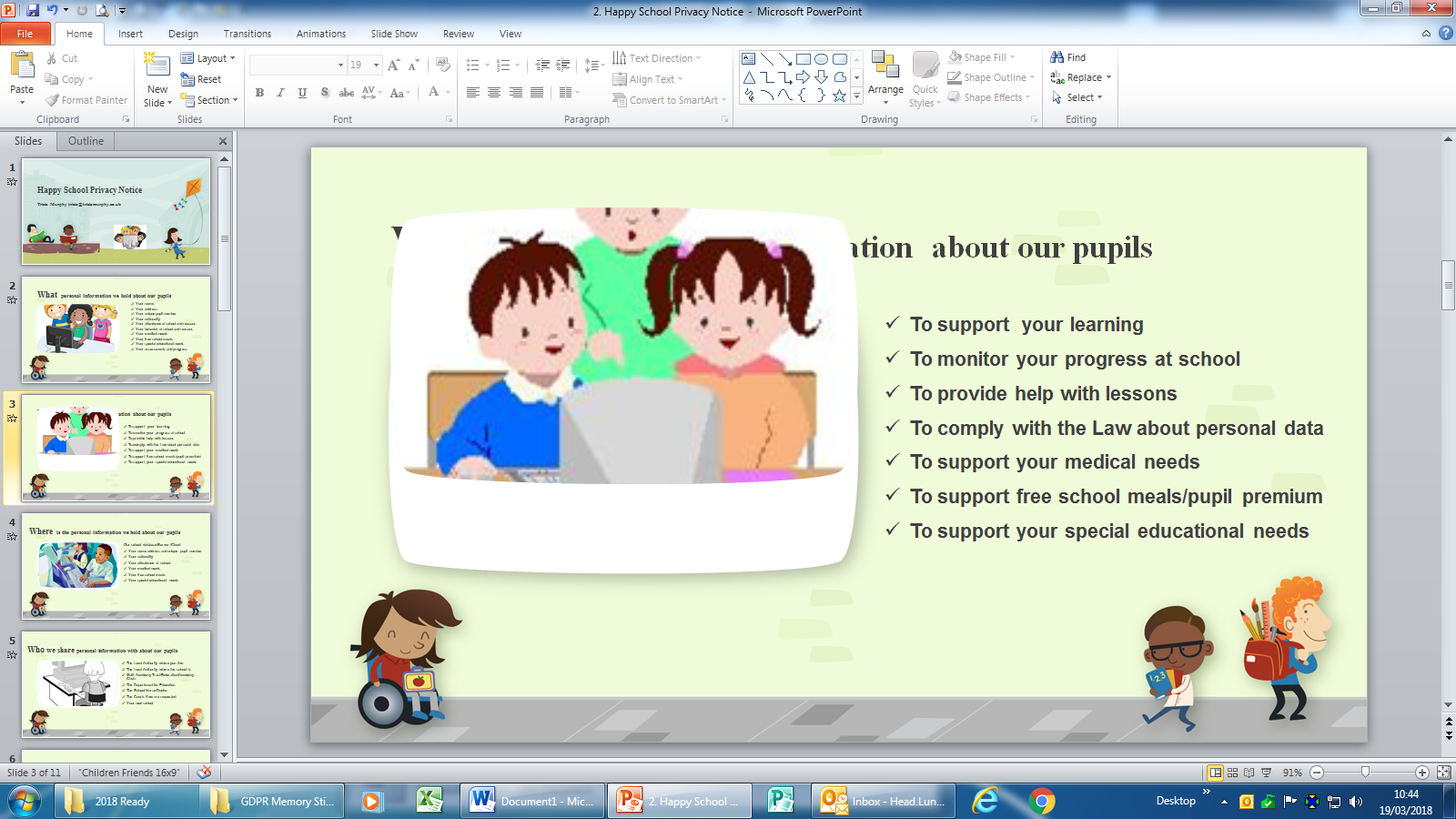 Why we share personal information about our pupilsOur Laws in England and our School Policies allow for sharing of some information.(Department for Education (DfE)Section 3 of the Education Information about Individual Pupils Regulations of 2013)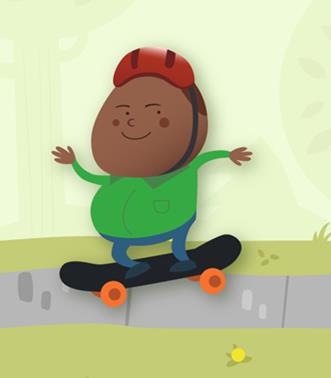 Your unique pupil number and nationalityYour attendance at schoolYour free school mealsYour special educational needsYour next school to enable transitionOur Local AuthorityHow long will we store this data?We hold personal data for 7 years after your child leaves our school.Requesting access to your personal DataParents and pupils have the right to request access to information about them held by the school.Person to contact: Mr David Paton Head.LuntsHeath@halton.gov.uk .Rights and ResponsibilitiesYou can object to the processing of personal data that is likely to cause or is causing damage or distress.You can prevent processing for the purpose of direct marketing.You can object to decisions being taken by automated means.You can in certain circumstances have inaccurate personal data rectified, blocked, erased or destroyed.You can in certain circumstances claim compensation for damages caused by a breach of GDPR Regulations.The National Pupil DatabaseThis is owned and managed by the DFE and contains information about pupils in schools in England and is held in electronic format.Information is gathered by means of School Census and statutory Data Collections as identified by the Information about Education(Information about Individual Pupils) Regulations of 2013.Strict Terms Conditions and Regulations are in place concerning:Requests Purpose / Requirement Level and Sensitivity of data requested  Handling and Storage Arrangements.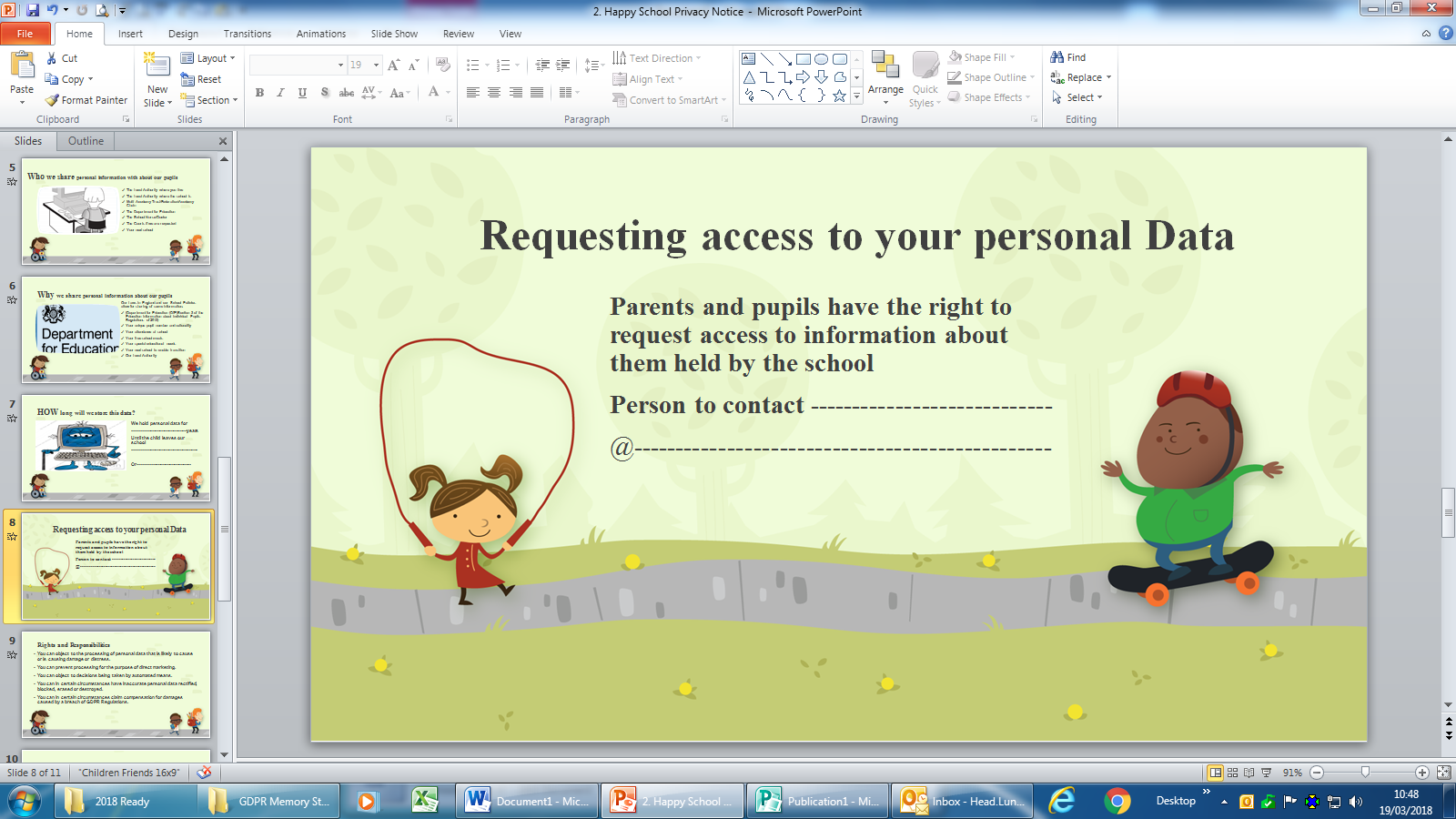 